ALLIANCE OF BLACK WOMEN ATTORNEYS OF MARYLAND, INC.www.abwamaryland.org MEMBERSHIP APPLICATION2018-2019New Member ____		Renewal_____		Subscribe to Listserv_____ NAME_________________________________________________________________HOME ADDRESS____________________________________________________________________		  ____________________________________________________________________HOME PHONE_____________________________          WORK PHONE_______________________EMPLOYER________________________________________________________________________EMPLOYER ADDRESS ______________________________________________________________		             ______________________________________________________________EMAIL ADDRESS ___________________________________________________________________AREA(S) OF SPECIALTY_____________________________________________________________STATE BAR MEMBERSHIP(S) ________________________________________________________LAW SCHOOL ______________________________________________________________________DUES CATEGORIES: (Select one)MEMBERSHIP				____ $50.00 (Graduated more than 5 years ago)	____ $40.00 (Graduated 3-5 years ago)____ $30.00 (Graduated less than 3 years ago)____ Free (Law Student)COMMITTEES OF INTEREST:   ___ Membership  ___ Finance  ___   Judicial Selection  ___   Website  ___   History  ___   Events  ___ Community ServiceMETHOD OF PAYMENT:  ___Cash	___PayPal	___CheckPlease Make Check Payable and Mail To:Alliance of Black Women Attorneys of MarylandAttn: Membership P.O. Box 23784Baltimore, MD 21203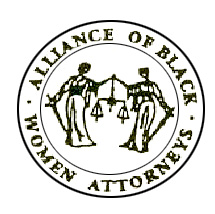 